Busto Arsizio, 16/09/2016Agli alunni delle classi    2LOGGETTO: variazione orarioSi comunica che sabato 17  settembre  2016   le lezioni  della classe  2L  termineranno alle 10.15La lezione della prof.ssa Parisi si terrà alla prima ora anziché alla quarta                                                                             Per la Dirigenza	                                                                Daniela Paludetto-------------------------------------------------------------------------------------------------------------------------   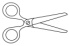 Da riconsegnare alla scuola  Nome  ……………………… Cognome ……………………….. Classe …….. dell’alunno/aSi comunica che sabato 17  settembre  2016   le lezioni  della classe  2L  termineranno alle 10.15La lezione della prof.ssa Parisi si terrà alla prima ora anziché alla quarta                                                                Firma di un genitore per presa visione                                                      --------------------------------------------------                                            	